О внесении изменений в Положение о подразделении по профилактике коррупционных и иных правонарушений Управления Федеральной службы по надзору в сфере связи, информационных технологий и массовых коммуникаций по Северо-Кавказскому федеральному округуНа основании пункта 9 Указа Президента Российской Федерации от 19 сентября 2017 г. № 431 «О внесении изменений в некоторые акты Президента Российской Федерации в целях усиления контроля за соблюдением законодательства о противодействии коррупции» п р и к а з ы в а ю:Изложить подпункт «б» пункта 6 Положения о подразделении по профилактике коррупционных и иных правонарушений Управления Федеральной службы по надзору в сфере связи информационных технологий и массовых коммуникаций по Северо-Кавказскому федеральному округу, утвержденного приказом Управления Федеральной службы по надзору в сфере связи, информационных технологий и массовых коммуникаций по Северо-Кавказскому федеральному округу от 30 мая 2016 г. № 110 «О подразделении по профилактике коррупционных и иных правонарушений Управления Роскомнадзора по Северо-Кавказскому федеральному округу», в следующей редакции:	«подготавливает для направления в установленном порядке в федеральные органы исполнительной власти, уполномоченные на осуществление оперативно-розыскной деятельности, в органы прокуратуры Российской Федерации, иные федеральные государственные органы, территориальные органы федеральных государственных органов, государственные органы субъектов Российской Федерации, органы местного самоуправления, на предприятия, в организации и общественные объединения запросы об имеющихся у них сведениях о доходах, расходах, об имуществе и обязательствах имущественного характера федеральных государственных гражданских служащих, их супруг (супругов) и несовершеннолетних детей, о соблюдении ими запретов, ограничений и требований, установленных в целях противодействия коррупции, а также об иных сведениях в случаях, предусмотренных нормативными правовыми актами Российской Федерации;».2. Контроль за исполнением настоящего приказа оставляю за собой.Руководитель                                                                                               Д.В. Поляничев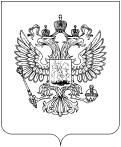 РОСКОМНАДЗОРУПРАВЛЕНИЕ ФЕДЕРАЛЬНОЙ СЛУЖБЫ ПО НАДЗОРУ В СФЕРЕ СВЯЗИ, ИНФОРМАЦИОННЫХ ТЕХНОЛОГИЙ И МАССОВЫХ КОММУНИКАЦИЙПО СЕВЕРО-КАВКАЗСКОМУ ФЕДЕРАЛЬНОМУ ОКРУГУПРИКАЗ24.01.2018                                                                                                                                        № 19г. Ставрополь